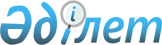 Карантинді тоқтату және Қарағанды облысы Ақтоғай ауданы Сарышаған кенті әкімінің 2023 жылғы 21 сәуірдегі "Карантин белгілеу туралы" № 1 шешімінің күші жойылды деп тану туралыҚарағанды облысы Ақтоғай ауданы Сарышаған кентінің әкімінің 2023 жылғы 3 шілдедегі № 2 шешімі
      Қазақстан Республикасының "Ветеринария туралы" Заңының 10-1-бабының 8) тармақшасына, Қазақстан Республикасының "Құқықтық актілер туралы" Заңының 27-бабының 1-тармағына сәйкес және "Қазақстан Республикасы Ауыл шаруашылығы министрлігі Ветеринариялық бақылау және қадағалау комитетінің Ақтоғай аудандық аумақтық инспекциясы" мемлекеттік мекемесі басшысының 2023 жылғы 29 маусымдағы № 13-4-4/146 ұсынысы негізінде, ШЕШТІМ:
      1. Ақтоғай ауданы, Сарышаған кентінің "Нурислам" қыстағының аумағында ірі қара малдың қарасан ауруының жою бойынша кешенді ветеринариялық іс-шаралардың жүргізілуіне байланысты, белгіленген карантин тоқтатылсын.
      2. Қарағанды облысы Ақтоғай ауданы Сарышаған кентінің әкімінің 2023 жылғы 21 сәуірдегі "Карантин белгілеу туралы" № 1 шешімінің күші жойылды деп танылсын.
      3. Осы шешімнің орындалуын бақылауды өзіме қалдырамын.
      4. Осы шешім оның алғашқы ресми жарияланған күнінен бастап кейін қолданысқа еңгізіледі.
					© 2012. Қазақстан Республикасы Әділет министрлігінің «Қазақстан Республикасының Заңнама және құқықтық ақпарат институты» ШЖҚ РМК
				
      Сарышаған кентінің әкімі

А.Тоимбеков
